LOGICIEL AUDACITY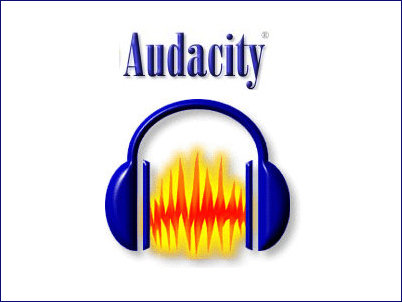 Objectif : donner un caractère terrifiant à une musique en insérant des effets avec Audacity.Mettre sur une clé USB, une chanson de votre choix, au caractère gai et entraînant.Après avoir sélectionné un p	assage de moins de 30 secondes, collez ce fichier dans l’espace d’échange de votre classe en le nommant par un de vos noms de famille et prénom, le titre de la chanson et « original ».Ouvrez ensuite le programme Audacity.Allez dans fichier, ouvrez le fichier nommé précédemment et sélectionnez des effets qui donneront un caractère terrifiant.Attention : Pour sélectionner un effet, vous devez d’abord sélectionner la partie que vous souhaitez modifier.En cas de souci, vous pouvez annuler la dernière manipulation en tapant CTRL + Z.Lorsque vous êtes satisfaits de votre travail, exportez le fichier en WAVE, puis dans l’espace d’échange de votre classe en le nommant par le même nom de famille et prénom que précédemment  et  «  effets ».CLASSE :Noms et prénoms des 3 élèves du groupe :______________________________________________________________________________________________________________________________________________________________________________Evaluation séquence n° 2 : La musique et la guerreCréation : donner un caractère terrifiant à une musiqueEvaluation séquence n° 2 : La musique et la guerreCréation : donner un caractère terrifiant à une musiqueEvaluation séquence n° 2 : La musique et la guerreCréation : donner un caractère terrifiant à une musiqueEvaluation séquence n° 2 : La musique et la guerreCréation : donner un caractère terrifiant à une musiqueCapacités techniques1Le groupe a  apporté sur clé USB  une musique au caractère gai et entraînant.        /12Le groupe a sélectionné un passage musical de moins de 30 secondes/13Le groupe a collé ce fichier dans l’espace d’échange de sa classe en le nommant. /14Le groupe a exporté en wave un fichier nommé dans lequel il a mis des effets.   /1Capacités créatrices collectives5Le groupe peut s’exprimer à l’oralen exprimant ses choix d’effets(en les nommant) dans le but d’exprimer un caractère terrifiant/3/3Note____10Signature des parents :Signature des parents :Signature des parents :Signature des parents :